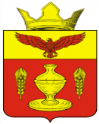 ВОЛГОГРАДСКАЯ ОБЛАСТЬПАЛЛАСОВСКИЙ МУНИЦИПАЛЬНЫЙ РАЙОНАДМИНИСТРАЦИЯ ГОНЧАРОВСКОГО СЕЛЬСКОГО ПОСЕЛЕНИЯ    ПОСТАНОВЛЕНИЕп.Золотари 23 октября  2018                                                                               № 50О внесении изменений и дополнений в Постановление № 59 от 05.10.2017 г.	В соответствии со ст.18  Федерального закона от 24 июля 2007 г. № 209-ФЗ «О развитии малого и среднего предпринимательства в Российской Федерации», реализацией полномочий по управлению и распоряжению муниципальной собственностью Гончаровского сельского поселения Палласовского муниципального района Волгоградской области, руководствуясь Положением о порядке формирования, ведения, обязательного опубликования перечня муниципального имущества Гончаровского сельского поселения Палласовского муниципального района Волгоградской области, свободного от прав третьих лиц (за исключением имущественных прав субъектов малого и среднего предпринимательства), в целях предоставления муниципального имущества Гончаровского сельского поселения Палласовского муниципального района Волгоградской области во владение и (или) пользование на долгосрочной основе субъектам малого и среднего предпринимательства и организациям, образующим инфраструктуру поддержки субъектов малого и среднего предпринимательства, Уставом Гончаровского сельского поселения, администрация Гончаровского сельского поселения                                    ПОСТАНОВЛЯЕТ:  1.Внести изменения и дополнения в Постановление № 59 от 05.10.2017 г.«Об утверждении перечня недвижимого имущества Гончаровского сельского поселения  Палласовского муниципального района Волгоградской области, свободного от  прав третьих лиц (за исключением имущественных прав субъектов малого и среднего предпринимательства), предназначенного для  предоставления во владение и (или) пользование на долгосрочной основе субъектам малого и среднего предпринимательства и организациям, образующим инфраструктуру поддержки субъектов малого и среднего предпринимательства». 1.1 в перечни недвижимого имущества Гончаровского сельского поселения Палласовского муниципального района Волгоградской области, свободного от прав третьих лиц (за исключением имущественных прав субъектов малого и среднего предпринимательства), предназначенного для предоставления во владение и (или) пользование на долгосрочной основе субъектам малого и среднего предпринимательства и организациям, образующим инфраструктуру поддержки субъектов малого и среднего предпринимательства,  добавить  земельные участки с кадастровыми номерами  34:23:090005:594, 34:23:090005:592         1.2. Приложение №1 перечень  недвижимого имущества Гончаровского сельского поселения Палласовского муниципального района Волгоградской области, свободного от прав третьих лиц (за исключением имущественных прав субъектов малого и среднего предпринимательства), предназначенного для предоставления во владение и (или) пользование на долгосрочной основе субъектам малого и среднего предпринимательства и организациям, образующим инфраструктуру поддержки субъектов малого и среднего предпринимательства , изложить в новой редакции согласно приложения к данному постановлению.          2.Контроль за исполнением постановления оставляю за собой.          3.Настоящее постановление вступает в силу с момента его официального                           опубликования (обнародования).          Глава ГончаровскогоСельского поселения                                                              К.У.НуркатовРег50 /2018Приложение к постановлениюадминистрации Гончаровскогосельского поселенияот «23»октября 2018г. № 50ПЕРЕЧЕНЬнедвижимого имущества Гончаровского сельского поселения Палласовского муниципального района Волгоградской области, свободного от прав третьих лиц (за исключением имущественных прав субъектов малого и среднего предпринимательства), предназначенного для предоставления во владение и (или) пользование на долгосрочной основе субъектам малого и среднего предпринимательства и организациям, образующим инфраструктуру поддержки субъектов малого и среднего предпринимательства.«Об утверждении перечня недвижимого имущества Гончаровского сельского поселения  Палласовского муниципального района Волгоградской области, свободного от  прав третьих лиц (за исключением имущественных прав субъектов малого и среднего предпринимательства), предназначенного для  предоставления во владение и (или) пользование на долгосрочной основе субъектам малого и среднего предпринимательства и организациям, образующим инфраструктуру поддержки субъектов малого и среднего предпринимательства».№ п/пНаименованиеимуществаАдресобъекта недвижимостиПлощадь, кв.м.Кадастровый номер1.Земельный участокРоссия, Волгоградская область, Палласовский район территория Гончаровского сельского поселения .210000034:23:090005:5942.Земельный участокРоссия, Волгоградская область, Палласовский район территория Гончаровского сельского поселения .260000034:23:090005:5923.4.